Publicado en Barcelona el 22/07/2021 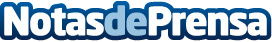 La compañía MicroPlanet, participará en el XIX workshop sobre métodos rápidos y automatización en microbiología alimentaria (MRAMA)El evento tendrá lugar del 23 al 26 de noviembre en la Facultad de Veterinaria de la UABDatos de contacto:EDEON MARKETING SLComunicación · Diseño · Marketing931929647Nota de prensa publicada en: https://www.notasdeprensa.es/la-compania-microplanet-participara-en-el-xix Categorias: Inteligencia Artificial y Robótica Cataluña Sostenibilidad Otras Industrias Biología http://www.notasdeprensa.es